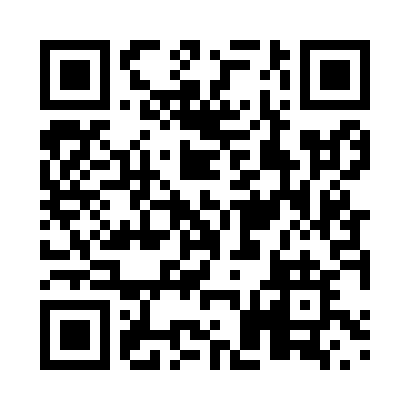 Prayer times for Shalloway, Newfoundland and Labrador, CanadaMon 1 Jul 2024 - Wed 31 Jul 2024High Latitude Method: Angle Based RulePrayer Calculation Method: Islamic Society of North AmericaAsar Calculation Method: HanafiPrayer times provided by https://www.salahtimes.comDateDayFajrSunriseDhuhrAsrMaghribIsha1Mon3:175:201:156:419:0911:122Tue3:185:211:156:419:0911:123Wed3:185:211:156:419:0911:124Thu3:195:221:156:419:0811:125Fri3:195:231:156:409:0811:126Sat3:195:231:166:409:0711:117Sun3:215:241:166:409:0711:108Mon3:225:251:166:409:0611:099Tue3:235:261:166:409:0611:0810Wed3:255:271:166:399:0511:0711Thu3:265:281:166:399:0511:0512Fri3:285:291:166:399:0411:0413Sat3:305:301:176:399:0311:0314Sun3:315:301:176:389:0211:0115Mon3:335:311:176:389:0211:0016Tue3:355:321:176:379:0110:5817Wed3:375:331:176:379:0010:5618Thu3:385:351:176:368:5910:5519Fri3:405:361:176:368:5810:5320Sat3:425:371:176:358:5710:5121Sun3:445:381:176:358:5610:5022Mon3:465:391:176:348:5510:4823Tue3:475:401:176:348:5410:4624Wed3:495:411:176:338:5310:4425Thu3:515:421:176:328:5210:4226Fri3:535:441:176:328:5010:4027Sat3:555:451:176:318:4910:3828Sun3:575:461:176:308:4810:3629Mon3:595:471:176:298:4710:3430Tue4:015:481:176:298:4510:3231Wed4:035:501:176:288:4410:30